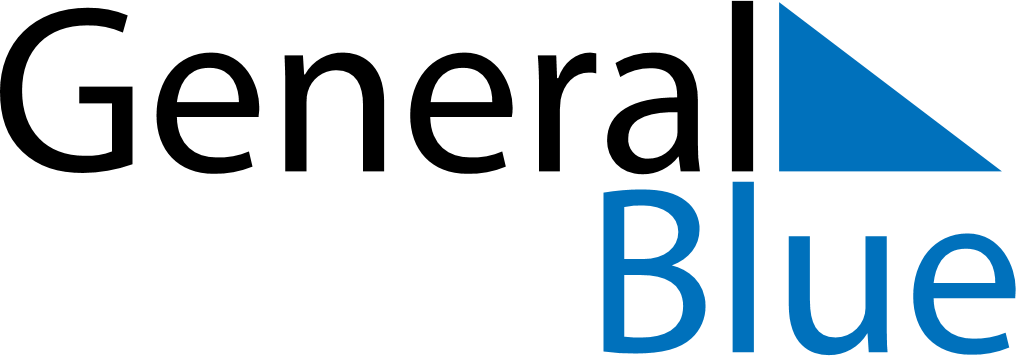 March 2023March 2023March 2023Cocos IslandsCocos IslandsSUNMONTUEWEDTHUFRISAT12345678910111213141516171819202122232425Labour Day262728293031